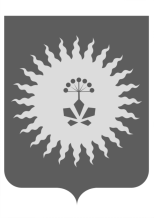 АДМИНИСТРАЦИЯАНУЧИНСКОГО МУНИЦИПАЛЬНОГО РАЙОНАП О С Т А Н О В Л Е Н И Ес.Анучино02.12.2019г.                                                                                              № 671                О создании муниципального казенного учреждения культуры  «Информационно-досуговый центр»Анучинского муниципального округаВ соответствии с Гражданским кодексом Российской Федерации, Федеральными законами от 08.08.2003г. №129-ФЗ «О государственной регистрации юридических лиц и индивидуальных предпринимателей»,   от 06.10.2003г. №131-ФЗ «Об общих принципах организации местного самоуправления в Российской Федерации», на основании Постановления администрации Анучинского муниципального района от 07.10.2019г.№574 «Об организационных мероприятиях по реализации Закона Приморского края от 16 сентября 2019 года №568-КЗ «Об Анучинском муниципальном округе», Устава Анучинского муниципального района и в целях создания условий для организации досуга и обеспечение жителей  Анучинского муниципального округа услугами организаций культуры, библиотечного обслуживания, музейного дела, администрация Анучинского муниципального районаПОСТАНОВЛЯЕТ:	1.Создать муниципальное казенное учреждение культуры «Информационно-досуговый центр» Анучинского муниципального округа.	 2.Общему отделу администрации   Анучинского муниципального района  (С.В.Бурдейная) опубликовать настоящее постановление в средствах массовой информации и разместить  на официальном сайте администрации Анучинского муниципального района  в сети - Интернет.          3.Контроль за исполнением настоящего постановления возложить на заместителя Главы администрации  Анучинского муниципального района А.Я.Янчука.Глава Анучинского муниципального района                                                         С.А. Понуровский